Artis-baseline-blanc.png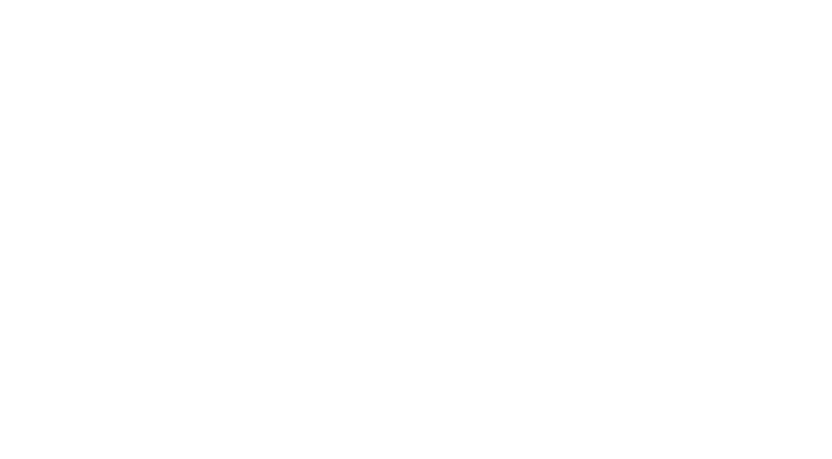 [Nom du client]Création nouvelle OI :[Nom de la nouvelle organisation interne]À l’attention du consultant en charge du la création et du référent client qui complètera ce document :Ce document de travail devra être complété :Par le client : ses informations seront de couleur bleues,Par le consultant : Lorsque le consultant a inséré une autre information dans la base du client ou bien note un commentaire de réalisation, celles-ci seront de couleur vertesSi des messages, alertes, informations importantes doivent être pris en compte par le client : les mettre en rouge.Une fois le travail effectué, ce document word et ce même document au format pdf pourront alors être mis en pièce jointe du CRIT de la DIT issue du bon de commande. Le CRIT sera alors envoyé avec les pièces jointes au client.Sommaire1	ORGANISATION INTERNE	51.1 Informations Techniques	51.2 Organisation interne	51.2.1 Secteur logistique	71.2.2 Dépôt fixe ou mobile	71.2.3 Secteur d’intervention	71.2.4 Sites de l’organisation interne	71.2.5 Unité organisationnelle	81.2.6 Suivi logistique de l’organisation interne	91.2.7 Calendrier	101.2.8 Chorus Pro	101.3 Collaborateurs	121.3.1 Collaborateurs déjà existants	121.3.2 Autres Collaborateurs de la nouvelle organisation interne	122	PARAMETRES	132.1 Paramètres	132.1.1 Devis techniques	132.1.2 Vue des dépôts	132.1.3 Valorisation des dépôts	142.1.4 Commandes fournisseur	142.1.5 Tarif(s) public(s)	152.1.6 Frais de facture	152.1.7 Type de financement	162.2 Classifications	162.2.1 Classifications Activité/ famille/ sous-famille	172.2.2 Autres classifications	172.3 Liste	183	ARTICLES ET FOURNISSEURS	183.1 Fournisseurs	183.2 Articles	194	SERVICES	195	SOLUTION DE SERVICE CLIENT	195.1 SSP	195.1.1 Coefficient d’augmentation des contrats	195.1.2 Configuration de grandeurs	205.1.3 Reconduction	206	COMPTABILITE	206.1 Flux entre organisations internes	206.2 Comptabilité générale	216.2.1 Mode règlement (moyen et condition de paiement)	216.2.2 Plan comptable	216.2.3 Gestion de la TVA	216.2.4 Gestion de l’acompte client	226.2.5 Gestion des comptes de vente et d’achat :	236.2.6 Paramétrage	236.2.7 Lecture des soldes dans la comptabilité	246.2.8 Chemin des répertoires pour les interfaces	247	REGLES DE NUMEROTATION	258	IMPRIMES	259	CRM	269.1 Création de l’OI dans le CRM	269.2 Ajout des commerciaux	2610	PORTAIL CLIENT	2711	QUESTIONS	2711.1.1 Particularités	2712	CONTROLES ET VERIFICATIONS	27Suivi de DocumentInterlocuteurs ARTISInterlocuteurs ClientORGANISATION INTERNEInformations TechniquesÀ compléter par le consultant ARTIS si concerné :Version actuelle d’artis.net :Version actuelle du CRM :Environnement en multi-métier ? Organisation interneQuestion(s) :Si la nouvelle OI est la deuxième OI de l’environnement artis.net, alors il y a passage en « multi-société ». Quel nom souhaitez-vous voir apparaître en tant que nom de multi-société ? __________________________Complétez les informations suivantes :Question(s) :La nouvelle Organisation Interne (OI) doit-elle être rattachée à un ou plusieurs Métiers existants (si Multi-métier) ? Si oui, les lister :….….Dans le cas où le métier n’existe pas déjà, ARTIS devra ajouter ce nouveau métier. Ces paramétrages doivent être inclus dans le devis initial de création de la nouvelle OI. Si ce n’est pas le cas, veuillez revenir vers nous.La nouvelle OI doit-elle être cliente d’elle-même (pour traiter le cas des DIT internes) ? (Oui ou non) :Y-a-t-il de la Refacturation Interfiliale ? Si oui, la nouvelle OI doit être en relation cliente/fournisseur avec les autres OI déjà existantes :Lister les OI concernéesTransmettre les comptes et codes auxiliaires Client et Fournisseur de cette nouvelle OI/ ! \ Sans la licence adéquate, ARTIS ne réalisera pas de paramétrage permettant de refacturer les Interventions et les Mouvements de Stock. Ces manipulations seront alors manuelles pour [nom du client].Si non, ARTIS ne réalisera pas de paramétrageExiste-t-il un ou plusieurs modèles de sous-traitance (gestion des refacturations entre OI via les contrats inter-OI) ?Si oui, la nouvelle OI doit-elle être rattachée à ce(s) modèle(s) ?Lister les modèles à paramétrer1* - Code et condition de paiement : Cela doit-il être modifié pour la nouvelle OI ? Si oui, par quel moyen et condition de paiement ?2* – Seuil de facturation : Cela doit-il être modifié pour la nouvelle OI ? Si oui, par quel montant ?Action(s) ARTIS :Création de l’organisation Interne. Activation multi-société si nécessaire.Secteur logistiqueDonnez la liste des secteurs à créer pour la nouvelle OI: Code secteur logistique :Libellé secteur : Action(s) ARTIS :Création de secteur(s) logistique(s)Dépôt fixe ou mobileCompléter le tableau suivant. Si le nombre est important, faire un fichier Excel :Action(s) ARTIS :Création des dépôtsSecteur d’interventionQuestion(s) :Les secteurs d’intervention déjà existants sont-ils à mettre en commun pour la nouvelle organisation interne ? Si oui, les lister :….….….Des secteurs sont-ils à créer ? Si oui, lister selon les informations ci-après :Code :Libellé :Action(s) ARTIS :Rattachement et/ou création de secteur d’interventionSites de l’organisation interneQuestion(s) :Pour chaque nouveau site, précisez dans les tableaux si les adresses de Livraison, de Facturation et d’Envoi doivent-elles être cochéesSi plusieurs sites, chaque site aura-t-il son propre SIRET (différent du SIRET du site principal) ? Si oui, précisez dans le tableau. Copier le tableau ci-dessous autant de fois que nécessaire (un tableau par adresse) :Si un dépôt fixe n’est pas à l’adresse principale de l’organisation interne, il faut donc un tableau pour cette adresse.Action(s) ARTIS :Création des sites secondairesUnité organisationnelleUne unité organisationnelle (UO) est une entité au sein d’une organisation qui ne possède pas d’identification ou de désignation légale. Elle peut désigner :Un serviceUne équipeUn départementUne entité non physique (par exemple, un projet).Une unité organisationnelle peut elle-même être composée d’une ou plusieurs autres unités organisationnelles. Il est ainsi possible de modéliser l’organisation de l’entreprise.L’UO est exploitée dans le cadre de l’option Activité / Métier, pour les Ventes et les Services.Exemples d’UO généralement existantes :ADV		Administration des ventesTECH		TechnicienA/M		accès aux activités métiers (personne qui ne serait pas dans celles citées ci-dessus)CHORUS-nom de l’OI : gestion des factures via Chorus ProUO existantes à rattacher à la nouvelle OI :Code/nom : Nouvelles IO à créer :Code :	Nom :Rôle :Type de groupe :Activité (si multi-métier) :Action(s) ARTIS :Rattachement et/ou création d’unité organisationnellesSuivi logistique de l’organisation interneQuestion(s) :Dans le cas où la nouvelle OI utiliserait les dépôts des autres sociétés existantes, doit-on paramétrer un dépôt par défaut pour :Les commandes ? Si oui, lequel ?Code du dépôt : ….À partir de la version 3.3, on utilise les scénarios de saisie plutôt que ce paramètre.Les livraisons ? Si oui, lequel ?Code du dépôt : ….Un dossier de reprise d'un bien ? Si oui, lequel ?Code du dépôt : ….Une reprise de consommable ? Si oui, lequel ?Code du dépôt : ….Action(s) ARTIS :Vérification et ajustement du paramétrage actuel selon réponses ci-dessus. Les scénarios de saisie ne seront pas gérés par ARTIS (sauf devis complémentaire).CalendrierHoraire de travail des techniciens (calendrier des heures ouvrable voir également les jours fériés par défaut (1er janvier, 25 décembre, etc.) ::Action(s) ARTIS :Rattachement au calendrier existant ou création d’un nouveau calendrier.Chorus ProQuestion(s) :« Chorus pro » (si déjà en place sur votre environnement) doit-il être mis en place pour cette nouvelle OI ? Si oui :Voir les éléments ci-après à transmettre à ARTIS. Les notifications de rejets doivent-elles être mise en place ? Chaque SIRET du prestataire doit être une structure privée sur le portail Chorus.Il faut un interlocuteur technique par organisation interne dans un même artis.net.Le gestionnaire principal du prestataire doit créer un interlocuteur technique sur le portail. Pour mémoire, la procédure de création d’un compte technique est disponible sur cette page https://communaute.chorus-pro.gouv.fr/documentation/creation-dun-compte-technique-pour-un-acces-api-en-production/ .Cet interlocuteur technique doit être rattaché unitairement à chaque structure, et est qualifié par :Le login (sous la forme d'une adresse mail),Le mot de passe.Le prestataire doit conserver précieusement ces informations et les communiquer à ARTIS.Consulter la documentation en ligne pour plus d’explication.Si « Chorus Pro » n’est pas déjà en place dans votre artis.net, cela doit faire l’objet d’un devis complémentaire et n’est pas compris dans la mise en place initiale de cette nouvelle Organisation Interne.Action(s) ARTIS :A la réception des informations, ARTIS établira le paramétrage technique nécessaire.CollaborateursCollaborateurs déjà existantsSi des collaborateurs déjà présents dans artis.net, sur d’autres organisations internes, doivent accéder, travailler ou être vus sur la nouvelle organisation interne, ARTIS créera une nouvelle « collaboration » avec cette nouvelle organisation interne. Lister les collaborateurs existants à rattacher sur les nouvelle OI (Nom/prénom/OI initiale) :…..….Autres Collaborateurs de la nouvelle organisation interneS’il y a un nombre important de collaborateurs, faire un fichier Excel en reprenant le tableau ci-dessous.Pour les collaborateurs ayant la mission Technicien, si vous ne transmettez pas de coût horaire, un coût horaire par défaut de 45€ sera paramétréAction(s) ARTIS :Création :Fiches CollaborateursRelation de collaborationComptes d’accès (Lors de la création, artis.net testera la connexion)Collaboration dans les UOPARAMETRESParamètresDevis techniquesCompléter les informations ci-dessous pour la nouvelle OI :Action(s) ARTIS :Paramétrages ou ajustement de paramétrages.Vue des dépôts Question(s) :Les collaborateurs des organisations internes existantes doivent-ils voir les dépôts de cette nouvelle organisation ? (Oui ou non)Les collaborateurs de la nouvelle organisation interne doivent-ils voir uniquement les dépôts de cette nouvelle organisation ? (Oui ou non)La nouvelle OI doit-elle avoir une utilisation stricte de :Sa chaîne des Achats ? (Oui ou non)Ses Affaires ? (Oui ou non)Ses Biens ? (Oui ou non)Son Organisation Interne ? (Oui ou non)Son service Technique ? (Oui ou non)Ses stocks ? (Oui ou non)Sa chaîne des Ventes ? (Oui ou non)Action(s) ARTIS :Paramétrage selon réponses précédentes Valorisation des dépôts La valorisation des stocks sera-t-elle faite en PMP ou autre ?Si les autres Organisations Internes sont en PMP, alors la nouvelle OI doit suivre ce paramétrage également.Action(s) ARTIS :Vérification du paramétrage existant Commandes fournisseurGénération de commande fournisseurLors des générations des commande fournisseurs, il est possible de restreindre à Une commande par dépôt les options de génération des commandes fournisseurs.Action(s) ARTIS :Vérification du paramètre GEN_CMDE_PARDEPOTOption de génération de commande sous une seule OISi concerné, quelle(s) est l’Organisation(s) interne(s) qui émet des Commandes Fournisseurs ?Lister les codes des OI : ….Action(s) ARTIS :ARTIS se charge des points suivants :Pour le paramètre « OrgInterne_PourGen_CF », ajouter les nouveaux codes des organisations internes avant les deux points (utile pour les commandes pour une seule organisation autorisée à commande)Ex : 001,002,003 :001 (001 commande aux fournisseurs pour 001,002 et 003)Génération de fichiers commande fournisseurLa génération des fichiers de commande Fournisseur est une option fonctionnelle. Elle ne peut également être mise en place qu’avec les EDI Articles. !Action(s) ARTIS :Activation des paramètres GENFICCDEFOURN_FOURN_DEFAULT, REP_CMDE_FOURNTarif(s) public(s)Question(s) :La nouvelle OI doit-elle être rattachée à des tarifs existants ? Si oui, les lister :Code du tarif :Libellé : La nouvelle OI doit-elle avoir ses propres tarifs (Tarif public, Tarif de vente à prix net, Tarif d’achat commercial etc.) ? Si oui, transmettre ;Type de tarifs (Achat, Vente, Public, Plancher, Achat commercial, Promotion) :Type valorisation (A prix Net ou Relatif) :Code :Libellé :Période de validité :Les codes des Tiers à qui ce Tarif est accordé :Action(s) ARTIS :Rattachement et/ou création de tarifSi Interfiliale, un tarif « intra-filiale » doit exister._________________________________Question(s) :Les superpositions de tarif, import et gestion des prix de ces tarifs seront à réaliser par [nom du client].Un devis complémentaire peut être réalisé par ARTIS selon volumétrie.Dans le cas de tarif(s) public(s) différent(s), ARTIS doit-elle mettre à jour les prix de vente ? Si Oui, cela nécessite un certain temps, cela est-il compris dans le devis de la création de l’organisation interne ?Actions CLIENTLe client doit fournir les prix de vente.Le client doit fournir les prix des prestations des CRIT facturables (MO, Déplacement).Action(s) ARTIS :Faire un import de prix pour la société.Saisir les prix des prestations dans les articles de prestation des interventions.Frais de factureQuestion(s) :La nouvelle OI applique-t-elle des frais de facturation ? Si oui, transmettre :Code et libellé de l’article :Montant à facturer : Si plusieurs frais, répondre autant de fois au paragraphe ci-dessus.Le « Positionnement des frais sur la facture » dépend désormais de la gestion de vos documents dans l’écran « Gérer les modèles de document »Action(s) ARTIS :Vérifier et ajuster les paramétrages si besoin.Type de financementQuestion(s) :Des financements seront-ils saisis ? (Oui ou non)Les types de financement actuels conviennent ils ? Si non, lister les intitulés des types de financements à créer :….….Action(s) ARTIS :Création des types de financements si nécessaire.ClassificationsLes Classifications suivantes, si elles sont présentes, peuvent être communes aux différentes OI déjà existantes ainsi qu’à la nouvelle OI :Classifications Activité/ famille/ sous-familleQuestion(s) :La ou les activités de la nouvelle organisation interne existe-t-elle déjà dans les activités disponibles des autres OI ?Si oui, il convient de revoir ou de compléter voire créer la/les classification(s). Lister la ou les classification(s) ainsi que leurs activité-familles-sous famille à compléter :Nom de la classification Activité :Famille :Sous-famille :Si non, lister la ou les classification(s) activité-familles-sous famille à créer :Nom de la classification Activité :Famille :Sous-famille :Action(s) ARTIS :Création et/ou complément de classifications de type activité/famille/sous-famille.Autres classificationsFaire l’inventaire de toutes les classifications autres que celles citées ci-dessus. Décider des classifications communes à toutes les sociétés (organisations internes) et des classifications propres à la nouvelle société (nouvelle organisation interne).Question(s) :Y-a-t-il des classifications concernées par ces ajustements ou créations ?Si complément de classification existante, lister les éléments à ajouter :Nom de la classificationContenu 1Contenu 2….Si nouvelle classification à créer, détailler le contenu :…. ….….Action(s) ARTIS :Création et/ou complément de classifications.ListeQuestion(s) :Les listes doivent-elles être mises à jour par ARTIS ? Si Oui, [nom du client] doit préciser les listes à compléter ou à créer :Nom de la listeContenu 1Contenu 2….Action(s) ARTIS : Création des listes pour La société.ARTICLES ET FOURNISSEURSFournisseursQuestion(s) :Les fournisseurs sont-ils à mettre en commun ? Si Oui, cela nécessite un certain temps, cela est-il compris dans le devis de la création de l’organisation interne ?Si Oui, la nouvelle organisation interne doit-elle avoir ses propres tarifs d’achat ? Si Oui, cela nécessite un certain temps, cela est-il compris dans le devis de la création de l’organisation interne ? Dans ce cas, [nom du client] doit fournir les tarifs d’achat.Si Non, les fournisseurs seront à créer par [nom du client] (non pris en charge par ARTIS).Action(s) ARTIS : Si oui, il faut création des relations Organisation interne – fournisseur.Pour les articles communs, voir pour un import de prix d’achat pour la société.ArticlesLa société, étant dans la même base de données que celle(s) existante(s), elle utilisera les mêmes articles (fichier articles commun).Si l’activité de la nouvelle organisation interne n’est pas la même que celle(s) existante(s), il convient d’ajouter ses propres articles. Les utilisateurs devront créer les articles (non pris en charge par ARTIS).Ils seront alors ventilés dans les nouvelles catégories Activités, Familles, Sous-familles (voir « Classifications Activité/ famille/ sous-famille »).SERVICESLa société, étant dans la même base de données que celle existante, elle utilisera les mêmes :Types de DIT,Natures de DIT,Domaines d’intervention,Prestations d’intervention,SCAU.Si l’activité de la nouvelle organisation interne n’est pas la même que celle(s) existante(s), il convient de revoir le paramétrage pour les points cités.Action(s) ARTIS : Compléments de paramétrages si nécessaire.SOLUTION DE SERVICE CLIENTSSPQuestion(s) :La nouvelle OI utilisera-t-elle les mêmes Solutions de Services Prédéfinis que les OI existantes ? (Mêmes SSP, MSP, RFP, SP). Si oui, lister les SSP auxquelles la nouvelles OI aura accès ou ne rien lister du tout dans le cas où toutes les SSP déjà existantes sont utilisables pour n’importe quelle OI.Si non, la création de nouvelles SSP/MSP/RFP/SP doit être compris dans le devis initial.Répondre Oui ou Non afin qu’ARTIS puisse statuer sur les paramétrages à réaliser. :________.Action(s) ARTIS : Compléments de paramétrages si nécessaire.Contrôler la gestion de TVA sur les SSC (voir chapitre Gestion de la TVA)Coefficient d’augmentation des contratsQuestion(s) :Le coefficient de majoration est-il commun ? Si non, quel est-il ? Coefficient à appliquer pour la nouvelle OI : ….Action(s) ARTIS : Ajout du coefficient si nécessaire.Configuration de grandeursQuestion(s) :La nouvelle OI utilisera-t-elle les mêmes configurations de grandeurs (compteurs) ? Si non, lister les compteurs et détails de formules à appliquer :Exemple (reproduire le tableau autant de fois que nécessaire) :Action(s) ARTIS : Création de nouvelles configurations de grandeurs si nécessaire.Reconduction/ ! \ Uniquement en version 3.2 et antérieur :Les SSC sont en tacite reconduction par défaut (artis.net exécute un batch nocturne) qui vérifie toutes les MSC arrivant à échéance (date de fin de module de service client atteinte).Pour informer les utilisateurs, il est nécessaire d’avoir les éléments suivants : Action(s) ARTIS : Paramétrage technique si nécessaire. COMPTABILITEFlux entre organisations internesQuestion(s) :Des flux de marchandises ont-ils lieu entre les organisations internes ? Comment vont-ils être gérés :Dans artis.net (en interne manuellement ou par refacturation interfiliale) ?Hors artis.net ? Des flux de prestations ont-ils lieu entre les organisations internes ? Comment vont-ils être gérés : Dans artis.net (en interne manuellement ou par refacturation interfiliale) ?Hors artis.net ? Y-a-t-il des relations de sous-traitance (contrats entre OI) ? Si oui, les SSP existantes seront-elles utilisées ?Si non, de nouvelles SSP devront être créés. Cela ne fait pas parti du devis initial (contacter ARTIS)Action(s) ARTIS :Si le client possède la licence du module intragroupe, il faut :Déclarer chaque organisation interne cliente des autres org. Internes,Déclarer chaque organisation interne fournisseur des autres org. Internes,Vérifier les comptes tiers client et fournisseur de ces org. Internes,Vérifier le paramètre de création automatique des factures d’achats entre org. Internes.Comptabilité généraleMode règlement (moyen et condition de paiement)Le dossier comptable de la nouvelle société est à créer dans le logiciel Sage par [nom du client].Si la nouvelle organisation interne est à importer dans une base SAGE spécifique pour elle, vous devez créer les modes de règlement dans le même ordre que les autres bases SAGE.Dans le cas contraire, les écritures ne seront pas importées avec les bons modes de règlements pour la nouvelle organisation interne.La modification d’interface comptable doit être prévue dans le devis de création de la nouvelle OI.Action(s) ARTIS :Paramétrages techniques si nécessaire.Plan comptableLa société, étant dans la même base de données que celle existante, elle utilisera le même plan comptable.De nouveaux comptes de vente et d’achat peuvent être créés.Les ventes et les achats peuvent être « redirigés » selon les tables de décision citées ci-après :Gestion de la TVAGestion des comptes de vente et d’achat :Les comptes comptables supplémentaires sont à créer manuellement par [nom du client].Action(s) ARTIS :Pas d’action.Compte collectif Transmettre les codes de compte collectifs pour la nouvelle OI :Gestion de la TVAQuestion(s) :L’organisation interne à créer est de quelle régime fiscal ? : ……………………Action(s) ARTIS :Revoir le paramétrage de la TVA : voir le paragraphe ci-dessous.Les clients communs doivent ils changer de régime fiscal, exemple : UE vers un régime d’un pays car utilisé par une des organisation interne ?Action(s) ARTIS :Contrôler les régimes fiscaux des clients potentiellement commun.La société est-elle en TVA sur les débits ou sur encaissement ? : ……………………Action(s) ARTIS :Ajuster le paramètre « OPTION_TVA » si nécessaire.Revoir le paramétrage de la TVA : voir le paragraphe ci-dessous.Effectuez-vous des ventes intracommunautaires ou extracommunautaires (clients en Union Européenne et en Hors Union Européenne) ? (Oui ou non)Effectuez-vous des achats intracommunautaires ou extracommunautaires (fournisseurs en Union Européenne et en Hors Union Européenne) ? (Oui ou non)Si oui, passez-vous des écritures d'Autoliquidation dans la comptabilité générale ? Dans ce cas, comment ventilez-vous les TVA dans les comptes (par type de TVA, selon la nature biens/services ou autre...) ? Dans ce cas, comment ventilez-vous les montants HT dans les comptes ?En version antérieure à la V3.4 La table de décision « TD_CptTvaV2 » permet à artis.net de trouver le compte comptable de TVA, lors de la génération des écritures.Question(s) :Y-a-t-il des comptes de TVA particuliers à mettre en place dans cette table ? Si oui, lister les numéros de compte et libellés :….…. Action(s) ARTIS :Revoir le paramétrage de la TVA : voir le paragraphe ci-dessous.À partir de la version 3.4La table de décision « CompteTvaV3 » est liée à la table « GestionTva » et permet de définir les flux.Action(s) ARTIS :Revoir le paramétrage de la TVA : voir le paragraphe ci-dessous.Gestion de l’acompte clientGérez-vous les acomptes ? Si oui, sur quel(s) compte(s) ?Action(s) ARTIS :Compléments de paramétrages nécessaires à la gestion de la TVA et selon réponses ci-dessus.Gestion des comptes de vente et d’achat :En version antérieure à la V3.4 Question(s) :La table de décision « TD_ CompteComptableV2 » permet à artis.net de trouver le compte comptable de vente ou d’achat, lors de la génération des écritures.Y-a-t-il des comptes de vente et d’achat particuliers à mettre en place dans cette table ? Si oui, les lister :….….À partir de la version 3.4Question(s) :La table de décision « CompteComptableV3 » permet de récupérer un compte comptable à partir d'une catégorie comptable et du statut juridique d'un bien.Des paramétrages sont-ils à réaliser sur cette table de décision ? Si oui, préciser :….….Action(s) ARTIS :Compléments de paramétrages si nécessaires et selon réponses ci-dessus.ParamétrageExercice comptable : Préciser les dates de début et de fin d’exercice comptable pour la nouvelle OI :Date de début :Date de fin :Journaux comptables : Préciser les codes et libellés de début des journaux comptables pour la nouvelle OI :Exemple : À renseigner :Préfixe des comptes clients et fournisseurs : Des préfixes sur les comptes doivent-ils être paramétrés pour la nouvelle OI ?Action(s) ARTIS :Compléments des paramètres selon réponse ci-dessus.Lecture des soldes dans la comptabilitéUne lecture des comptes sur la comptabilité générale permet d’obtenir les soldes et les écritures non lettrées sur artis.net. Cela doit-il être mis en place pour la nouvelle OI ? (Oui ou non)Action(s) ARTIS :Paramétrage technique si nécessaire.Chemin des répertoires pour les interfacesAction(s) ARTIS :Paramétrage technique si nécessaire.Vérifier les paramètres :CHEMIN_INTEGRATION_LOGCHEMIN_INTERFACE_CLIENTCHEMIN_INTERFACE_ECRCHEMIN_INTERFACE_FOURNISSEURREGLES DE NUMEROTATIONExplication de la colonne « Longueur » : Nombre de caractères total (exemple : OI000001 = 8 caractères)Remplir le tableau suivant :Action(s) ARTIS : Paramétrage des règles de numérotation selon informations transmise ci-dessus.IMPRIMESÀ partir de la version 3.3, [nom du client] a la possibilité de gérer en autonomie les modèles de documents (Paramètres généraux -> Impression -> Gérer les modèles d’impression).À transmettre à ARTIS :Le logo de la nouvelle OILe logo doit être au format jpg ou png. Donner la meilleure qualité possible.Si le devis initial de création de la nouvelle OI comprend la création de documents, transmettre à ARTIS un exemplaire de chaque document :Bon de commande fournisseursBon de commande clientFacture client : La facture s’édite-t-elle sur un pré imprimé ? si Oui, récupérer le pré impriméFaut-il indiquer les conditions de vente sur la facture ?Si Logo, récupérer le logo numériqueBon de livraison clientDevis TechniqueDevis CommercialDemande de relevé compteurAction(s) ARTIS :Incorporer le logo et/ou créer des modèles de documents si devisé.CRMCréation de l’OI dans le CRMAction(s) ARTIS :Création de l’organisation interne en référence à celle créée dans artis.net et test de synchronisation d’un client de test.Dans le cas où la prestation comprend aussi de l’import de données en masse (client, …) dans artis.net, un paramétrage de liaison de synchronisation entre artis.net et le CRM sera effectué. Ajout des commerciauxLes commerciaux doivent préalablement être créés dans artis.net (les lister dans le tableau des Collaborateurs).Compléter les tableau ci-dessous pour les informations des Collaborateurs dans le CRM : La synchronisation Exchange sera à configurer par le [nom du client] (onglet « Options » de la table « Utilisateurs ») ainsi que l’appartenance à des groupes d’utilisateurs spécifiques METIER et/ou EQUIPE (onglet « Général » de la table « Utilisateurs »). PORTAIL CLIENTLa réalisation de paramétrage personnalisé pour cette nouvelle OI devra faire l’objet d’un devis annexe à cette prestation.La nouvelle OI doit-elle utiliser la configuration du Portail déjà existant ? (Oui ou non)Action(s) ARTIS :Ajout de la nouvelle OI dans la configuration Portail déjà en place afin que les clients de la nouvelle OI puisse avoir accès au Portail existant. QUESTIONSParticularitésGestion des étiquettes code barre sur les PD et consommables ?Gestion des étiquettes sur les biens ?Envoi automatique des demandes de relevé compteur (courriel et fax) ?Réfléchir aux informations manquantes dans la gestion …CONTROLES ET VERIFICATIONSÀ faire par [nom du client] ; Compléter ou ajuster : les scénarios de saisieles formats d’impressionles modèles de documents (si non compris dans le devis initial)les habilitation spécialesles notifications les synchronisations Agenda externe.artis.netles blocages et alertes (TD_BLOCAGE_PARAM)Vérifier Paramètres et Table de décisions qui pourraient être spécifiques à votre gestion globale d’OI dans artis.net. Action(s) ARTIS :Rattacher un fournisseur et un client à la nouvelle organisation interneCréer un fournisseur et un clientTests Chaine de vente, chaine d’achatAccord de Validation DossierMme / M. :		De la société : 	[nom du client]	Valide toutes les données et les informations stipulées dans le dossier «  [nouvelle OI]  »Et confirme avoir pris connaissance des différents éléments du dossier.Observation(s) du client :Fait à 		En date du :		Cachet et Signature précédée de la mention « Bon pour accord »VersionNatureAuteurDate5Dernière mise à jourARTIS30/10/2023SociétéSiteNomPrénomFonctionTelMailARTISSt Sébastien sur LoireChef(fe) de projet0240802955@artis.frSociétéSiteNomPrénomFonctionTelMailTHEMEINFORMATIONSCodeRaison socialeForme juridiqueN° TVA IntracommunautaireSiret et SirenCapitalN.A.FR.C.SCode SWIFTIBANDomiciliationIdentifiant créancier SEPAAdresse complèteAdresse du siège (si différente)Téléphone 1Téléphone 2FaxMail 1Mail 2 (mail envoi facture)Régime FiscalMoyen de paiement (1)*Condition de règlement (1)*Seuil de facturation (2)*CodeLibellé du DépôtSecteur LogistiqueDépôt de réapprovisionnementFIXE Ou MOBILE ?Site SecondaireINFORMATIONSNom du siteAdresse complèteTél. 1Tél. 2FaxE-mailPossède un dépôtSIRET (si différent de celui du site principal)Adresse de Livraison cochée ?Adresse de Facturation cochée ?Adresse d’Envoi cochée ?Régime FiscalActivité(s) métier du siteJourHorairesLundiMardiMercrediJeudiVendrediTitreNomPrénomLogin / MatriculeProfilMission
TechnicienCoût horaireMission
CommercialMission
GestionnaireFonctionTel 1Tel 2FaxAdr courrielDéjà existant sur une autre organisation interne (donner le code)Saisit-il des commandes de conso ?Oui/NonSaisit-il des commandes Matériel (ADV) ?Oui/NonCode dépôt(voir § plus haut)……………Oui/Non…Oui/NonOui/Non………………………………………………………ModuleInformationParamétrage actuelLa société nouvelleDEVIS_FAXNuméro de fax auquel le client peut envoyer sa réponse ou demander des précisions.  Fax affiché sur Devis.[à pré-remplir par ARTIS]DEVIS_MAILMail auquel le client peut envoyer sa réponse ou demander des précisions suite à un devis technique[à pré-remplir par ARTIS]DEVIS_RESPONSABLENom du responsable affiché sur Devis.[à pré-remplir par ARTIS]DEVIS_TELNuméro de téléphone affiché sur Devis.[à pré-remplir par ARTIS]COMMUNUTIL_ORGINT_ACHATSUnique par organisationSTRICTECOMMUNUTIL_ORGINT_AFFAIRESUnique par organisationSTRICTECOMMUNUTIL_ORGINT_BIENSUnique par organisationSTRICTECOMMUNUTIL_ORGINT_PARTIESUnique par organisationSTRICTECOMMUNUTIL_ORGINT_SERVICESUnique par organisationSTRICTECOMMUNUTIL_ORGINT_SOLSERVUnique par organisationSTRICTECOMMUNUTIL_ORGINT_STOCKUnique par organisationSTRICTECOMMUNUTIL_ORGINT_VENTESUnique par organisationSTRICTEORGINTERNE_POURGEN_CFCOPEMCommun à toutes les organisations010:010AbréviationNomPorte sur ..ACACTIVITE CLIENTProfil clientAGENAGENCESProfil clientALERTE BIENSALERTE BIENSBienALCLTALERTES CLIENTSProfil clientACFASFAARTICLES ACHETESArticle achetéACFASFAARTICLES ACHETESInformation d'achat (Fiche-type d'article)ACFASFFARTICLES DE FACTURATIONArticleACFASFSARTICLES EN STOCKArticle de stockACFASFSARTICLES EN STOCKInformation de stock (Fiche-type d'article)ACFASFVARTICLES VENDUSArticle venduACFASFVARTICLES VENDUSInformation de vente (Fiche-type d'article)ACGCAutoriser les commandes globales de consommablesProfil clientCATCLICATEGORIES CLIENTSProfil clientCOMPTES COMPTABLESCONSTITUANT_DEJA_ATTACHEConstituant déjà attaché au bienLigne de commandeCONSTITUANT_DEJA_ATTACHEConstituant déjà attaché au bienLigne de livraisonGARContrats de garantieSolution de services prédéfinieCOUVCouverture contractuelle d'articlesArticle venduCOUVCouverture contractuelle d'articlesInformation de vente (Fiche-type d'article)Demande de relevés de compteursDemande de relevés de compteurs SiteSiteDemande de relevés de compteursDemande de relevés de compteurs SiteBienCRMMETIER CRMArticle venduCRMMETIER CRMInformation de vente (Fiche-type d'article)MODE_FACTURATION_LGNMode de facturation des surconsommations - Contrats non signésLigne de commandeMODE_FACTURATION_LGNMode de facturation des surconsommations - Contrats non signésLigne de livraisonMODE_LIVRAISON_FOURNISSEURMode de livraison fournisseurDépôt de stockageMODE_LIVRAISON_FOURNISSEURMode de livraison fournisseurLigne de commandeMODE_LIVRAISON_FOURNISSEURMode de livraison fournisseurLigne de livraisonMFSSCMotif de fermeture SSCSolution de services clientOBJET DE FACTURATIONOBJ_FACTRègle de facturation prédéfinieORIGINE_VTEOrigine de la venteLigne de commandePNDPrestation et nature de DITArticle venduPNDPrestation et nature de DITInformation de vente (Fiche-type d'article)SECCOMSECTEUR COMMERCIALProfil clientSIVISystème d'Impression - SegmentationArticle venduSIVISystème d'Impression - SegmentationInformation de vente (Fiche-type d'article)TYPE_CLIENTType ClientProfil clientTYPE_TVAType de TVAFacture clientTYPE_TVAType de TVAFacture fournisseurAbrév.NomCalculéeUnitéSaisie obligatoireCumulablePositionVentilation Page A4Grandeurs associées (VPA4)NBCompteur NBNonCOPNonOui1A4N[12]CCCompteur CouleurNonCOPNonOui2A4C[13]SCANCompteur SCANNonCOPNonOui3Code de l'organisation interneHeure de traitementLogin/matricule utilisé pour reconduire les MSCAdresse mail à qui envoyer les logsAdresse mail expéditeur du mail avec les logs……………Compte LibelléCompte en comptabilité411…COLLECTIF CLIENT ….411…401…COLLECTIF FOURNISSEUR ….401…CodeLibelléCode en comptabilitéVEJournal des VENTESVEACJournal des ACHATSACCodeLibelléCode en comptabilité……Journal des VENTES…………Journal des ACHATS……Code paramètreDescriptionValeurRègleOrg. interneModulePREFIX_CPT_CLIENTCe paramètre est utilisé dans l'écran de création des comptes auxiliaires des clients. La valeur de ce paramètre permet de déterminer le préfixe à utiliser lors de la création d'un compte auxiliaire[A COMPLETER]Unique par organisation [A COMPLETER]COMPTABILITEPREFIX_CPT_FOURNCe paramètre est utilisé dans l'écran de création des comptes auxiliaires des fournisseurs. Ce paramètre permet de déterminer le préfixe à utiliser lors de la création d'un compte auxiliaire[A COMPLETER]Unique par organisation [A COMPLETER]COMPTABILITEREGLE DE NUMEROTATIONPROPRE A LA SOCIETEPROPRE A LA SOCIETEPROPRE A LA SOCIETECOMMUNE AVEC LES AUTRES SOCIETESPREFIXEPremier numéroLongueur« Commune » ou « unique »Article vendu - code art venduCommune avec CELLE EXISTANTEAcompteNuméro clientCommande clientLivraison clientFacture clientCommande fournisseurLivraison fournisseurFacture fournisseurDemande d'interventionDossier de FinancementNégociation (spécifique)Dossier de RachatLot de comptageLot de dépréciationPréparation de comptageNumérotation SSC(Solution de Service)Devis commercial clientDevis technique clientAffaireIdentifiant prestataire(Bien identifiant prestataire)N° de marchéLogin Artis.netCode AgenceSecteur commercial Artis.netAdresse mailNiveau d’accès (Administrator, Supervisor, Opérator)Rôle (Admin fonctionnel, Admin technique, Call Center, Chef de vente, Commercial, Directeur Commercial)Commentaire